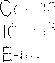 33.základní škola Plzeň,Terezie Brzkové 31, příspěvková organizaceTerezie Brzkové 1024/31, 318 11 Plzeň497 77 548CZ49777548PR 564 vedená u Krajského soudu v Plzni Mgr. Radkem Růžičkou, ředitelemSÍPE SERVIS s.r.o.Čermákova 2546/74, 301 00 PlzeňIČ: 24315869CZ24315869v OR vedeném Krajským soudem v Plzni, oddíl C, vložka 28051 Milanem Petříkem a Petrem Šipatkou jednateli společnosti dále jen „zhotovitel"uzavřely níže uvedeného dne, měsíce a roku dle ustanovení § 2586 a násl. zákona č. 89/2012 Sb., občanský zákoník, v platném znění (dále také jen „NOZ“) tutoPředmět smlouvyNa základě této smlouvy se zhotovitel zavazuje za podmínek obsažených v této smlouvě, na své nebezpečí a v níže uvedeném termínu provést pro objednatele dílo, které spočívá vRekonstrukce elektroinstalace PC učebna, správce IT, ekonomické oddělení a pavilon vedeni školy v objektu 33.základní školy Plzeň,Terezie Brzkové 31 (dále jen „dílo“), v rozsahu položkového rozpočtu, který je nedílnou přílohou č. 1 této smlouvy a objednatel se zavazuje dílo převzít a zaplatit cenu za provedení díla podle podmínek této smlouvy.Změny nebo vícepráce požadované objednatelem, pokud znamenají zvýšení rozsahu dodávek nebo prací, objednatel zadá u zhotovitele. Na tyto práce se nevztahují termíny dokončení díla a cena díla dle této smlouvy.Případné neprovedené práce budou zúčtovány v konečné faktuře.II.Doba a místo plněníZhotovitel se zavazuje řádně provést dílo na své nebezpečí v následujících termínechTermín zahájení prací: Termín dokončení prací:Zhotovitel provede dílo na 33. základní škole, T. Brzkové 31, Plzeň.III.Cena za díloCena díla v rozsahu dle této smlouvy je smluvní a maximální:Platební podmínkyCena díla bude proplacena následujícím způsobem: na zhotovení díla nebude poskytnuta záloha.po protokolárním předání a převzetí díla a odstranění případných vad a nedodělků z přejímky díla bude vystavenakonečná faktura v plné výš dle cenové nabídky,splatnost faktury bude 14 dnů od její doručení do sídla objednateleobjednatel splní svou platební povinnost v den, v němž bude příslušná částka připsána na bankovní účet zhotovitele.Faktury zhotovitele musí obsahovat zejména tyto náležitosti:-označení faktury a čísla IČO a DIČ-název a sídlo zhotovitele a objednatele, vč. čísel bank. účtů-název stavby + číslo smlouvy-předmět plnění-cena provedených prací-DPH v plné výši - pouze v konečné faktuře-datum uskutečnění zdanitelného plnění-účtovaná částka-den vystavení a splatnosti faktury-v příloze výkaz a výměr nebo soupis provedených pracíObjednatel může fakturu vrátit, bude-li obsahovat nesprávné údaje. V tom případě se hledí na fakturu jako na nedoručenou.V.Závazky zhotoviteleZhotovitel je povinen provést dílo, tj. veškeré práce a dodávky kompletně, v patřičné kvalitě a v termínech sjednaných v této smlouvě. Požadovaná výborná kvalita je vymezena obecně platnými právními předpisy, včetně norem a podzákonných právních předpisů. Pokud porušením těchto předpisů vznikne škoda objednateli nebo třetím osobám, neseji pouze zhotovitel.Zhotovitel se zavazuje dodržovat bezpečnostní, hygienické, protipožární a ekologické předpisy a normy na pracovištích objednatele.Zhotovitel se seznámí s riziky na pracovištích objednatele, upozorní na ně své pracovníky a určí způsob ochrany a prevence proti úrazům a jinému poškození zdraví.VI.Závazky objednateleObjednatel se zavazuje předat zhotoviteli předmět díla ve stavu, který je způsobilý k řádnému provádění díla nejpozději dne 24.6.2019VII.Převzetí dílaZhotovitel vyzve objednatele k předání a převzetí díla min. 5 pracovních dnů před termínem předání.Dílo vymezené čl.l této smlouvy bude splněno řádným a včasným provedením díla stvrzené protokolárním předáním objednateli.Objednatel je povinen dílo převzít pouze v případě, že na něm nebudou v době převzetí zjištěny žádné podstatné vady a nedodělky čí jiné nedostatky bránící řádnému využívání díla. Tyto definované vady a nedodělky budou uvedeny v předávacím protokolu s dohodnutými termíny jejích odstraněníVIII.Záruka za díloZhotovitel poskytne na dílo podle této smlouvy záruku v délce 36 měsíců ode dne převzetí díla podle této smlouvy.Práva a povinnosti při uplatňování vad díla se řídí příslušnými ustanovením zákona č. 89/2012 Sb, občanský zákoník.Zjistí-li objednatel během záruční doby, že dílo vykazuje vady nebo neodpovídá podmínkám této smlouvy, vyzve písemně íotovitele k jejich odstranění. Zhotovitel je povinen písemně se vyjádřit k reklamaci do 1 pracovního dne od jejího obdržení a do 1 pracovního dne od tohoto vyjádření zahájit odstranění vad. V případě, že charakter a závažnost vady neumožní zhotoviteli dodržet shora uvedenou lhůtu, dohodnou sí strany písemně na lhůtě delší. V případě opodstatněně neuznané vady provede zhotovitel její odstranění za úplatu. Zhotovitel se zavazuje nést veškeré náklady s dostavením se na místo a odborným posouzením všech reklamovaných vad.Nenastoupí-li zhotovitel k odstranění reklamované vady do 5ti pracovních dnů od jejího nahlášení a havárie do 24 hodin od jejího nahlášení, je objednatel oprávněn pověřit odstraněním vady nebo havárie třetí osobu a náklady s tím spojené půjdou k tíži zhotovitele, s čímž zhotovitel vyjadřuje svůj souhlas. V tomto případě je zhotovitel povinen uhradit objednateli zároveň smluvní pokutu ve výši 1000,- Kč za každý takový případ.Zhotovitel je povinen tyto náklady a smluvní pokutu uhradit do 30 dnů poté, co jejich vyúčtování obdržel od objednatele.IX.Smluvní pokuty1. Smluvní strany se dohodly, že:Zhotovitel bude platit objednateli smluvní pokutu:Za nedodržení konečného termínu dokončení a předání díla 2 000,-Kč za každý den prodlení.Objednatel bude platit zhotoviteli smluvní pokutu:Za prodlení s placením faktur dle čl. V. této smlouvy ve výši 0,05% z dlužné částky za každý den prodlení2. Splatnost smluvních pokut je 14 dnů, a to na základě faktury vystavené oprávněnou smluvní stranou smluvní straně povinné. V případě, že vznikne povinnost platit smluvní pokutu oběma stranám, může být proveden na základě písemné dohody zhotovitele a objednatele jejich zápočet.X.Ostatní podmínky smlouvyObjednatel je oprávněn kontrolovat provádění díla:kontrolovat, zda práce jsou prováděny v souladu se smluvnímipodmínkami, projektovou dokumentací, příslušnými normami, obecnými právními předpisy,upozorňovat na zjištěné nedostatky,dát pracovníkům zhotovitele příkaz k zastavení prací v případě, že zástupce zhotovitele není dosažitelný a je-li ohrožena bezpečnost prováděného díla, život nebo zdraví, nebo hrozí-li jiné vážné škody,Zhotovitel nese do předání předmětu smlouvy objednateli veškerou odpovědnost za škodu na realizovaném díle, materiálu, zařízení, jiných věcech určených do objektu nebo k jeho výstavbě zajišťovaných zhotovitelem, jakož i za škody způsobené v důsledku svého zavinění třetím osobám.Zhotovitel svým podpisem potvrzuje, že objednateli předloží do 15 dnů od podpisu této smlouvy pojistnou smlouvu na pojištění odpovědnosti za případné škody způsobené v rámci provádění stavebních prací dle této smlouvy o dílo Vpřípadě, že taková pojistná smlouva nebyla sjednána, zakládá to možnost na straně objednatele odstoupit od této smlouvy a/nebo sjednat vlastní pojistnou smlouvu, přičemž povinné platby budou odečteny z ceny díla dle této smlouvy.XI.Vzájemný styk a doručováníVšechna oznámení podle této smlouvy budou dávána písemně a budou doručena osobně, doporučenou poštou se zaplaceným poštovným nebo doručena uznávanou kurýrní službou, ve všech případech stranám této smlouvy na jejich příslušné adresy uvedené níže nebo na takové adresy, které si strany sdělí podle ustanovení této smlouvy. Jakékoli oznámení, které má být podle této smlouvy podáno, se bude považovat za doručené jeho převzetím nebo odmítnutím nebo třetím dnem uložení písemnosti na poště, a to podle toho, která ze skutečností nastane dříve.Odstoupení od smlouvyOhrozí-li nebo zmaří-li zhotovitel realizaci dohodnutého díla, nebo podstatným způsobem poruší tuto smlouvu, má objednatel právo od této smlouvy odstoupit.Mezi důvody, pro něž lze od smlouvy odstoupit, patří zejména:prodlení zhotovitele delší než 2 dnů v dílčích pracích dle harmonogramu, bude-li sjednánnesplnění objemu díla zhotovitelem v rozsahu 45% v polovině sjednané lhůtyprodlení zhotovitele delší než 2 dnů se zahájením pracísoustavné nebo zvlášť hrubé porušení provozních podmínek pracoviště zhotovitelem, k jejichž dodržování se zhotovitel v této smlouvě zavázal, soustavné nebo zvlášť hrubé porušení podmínek jakostí dílazhotovitel bude v likvidaci, na jeho majetek byl prohlášen konkurs, proti zhotoviteli bylo zahájeno a probíhá ínsolvenční řízenízhotovitel nepředložil pojistnou smlouvu dle této smlouvy objednateli.XIII.Zvláštní ujednáníSmluvní vztahy vyplývající z této smlouvy se řídí českými obecně závaznými předpisy, skutečnosti výslovně neupravené touto smlouvou se řídí především občanským zákoníkem a předpisy souvisejícími.Všechny spory vzniklé v souvislosti s touto smlouvou a jejím prováděním se smluvní strany pokusí řešit cestou vzájemné dohody.V případě soudního sporu bude tento řešit příslušný soud dle sídla zhotovitele.XIV.Závěrečná ustanoveníTuto smlouvu lze změnit či doplňovat pouze formou písemných dodatků odsouhlasených oběma smluvními stranami.Tato smlouva se vyhotovuje ve dvou stejnopisech s platností originálu, z nichž po jednom obdrží objednatel i zhotovitel.Tato smlouva nabývá účinnosti dnem podpisu obou smluvních stran.Přílohy:	1 položkový rozpočetV Plzni dne 23.5.2019SÍPE SERVÍS s.r.oíČermákova I4t 301 OOPtzeň IČ: 24315869MÇ: 0^^515869 E-mail: Zhotovitel33. základní škola Plzeň,Terezie Brzkové 31, příspěvková organizaceTerezie Brzkové 1024/31, 318 11 PlzeňMgr. Radek Růžička, ředitelČermákova 2546/74, 301 00 PlzeňPetr Šipatka, jednatel společnostiREKONSTRUKCE VEDENÍ ŠKOLYELEKTROINSTALACE129 809,70	110 347,30	240 157,00CELKEM bez DPHREKONSTRUKCE POČÍT.UČEBNY,EKONOM.ODDĚLENÍ,SPRÁVCE.ELEKTROINSTALACE113 681,90	100 498,10	214180,00CELKEM bez DPH33.ZÁKLADNÍ ŠKOLA PLZEŇ , TEREZIE BRZKOVÉ 31, 318 00 PLZEŇELEKTROINSTALACEREKAPITULACECELKEM vč. DPH33.ZÁKLADNÍ ŠKOLA PLZEŇ, TEREZIE BRZKOVÉ 31, 318 00 PLZEŇREKONSTRUKCE VEDENÍ ŠKOLY ELEKTROINSTALACE33.ZÁKLADNÍ ŠKOLA PLZEŇ, TEREZIE BRZKOVÉ 31, 318 00 PLZEŇREKONSTRUKCE VEDENÍ ŠKOLY ELEKTROINSTALACE33.ZÁKLADNÍ ŠKOLA PLZEŇ, TEREZIE BRZKOVÉ 31, 318 00 PLZEŇREKONSTRUKCE VEDENÍ ŠKOLY ELEKTROINSTALACE33.ZÁKLADNÍ ŠKOLA PLZEŇ, TEREZIE BRZKOVÉ 31, 318 00 PLZEŇREKONSTRUKCE VEDENÍ ŠKOLY ELEKTROINSTALACE33.ZÁKLADNÍ ŠKOLA PLZEŇ, TEREZIE BRZKOVÉ 31, 318 00 PLZEŇREKONSTRUKCE VEDENÍ ŠKOLY ELEKTROINSTALACE33.ZÁKLADNÍ ŠKOLA PLZEŇ, TEREZIE BRZKOVÉ 31, 318 00 PLZEŇREKONSTRUKCE VEDENÍ ŠKOLY ELEKTROINSTALACE33.ZÁKLADNÍ ŠKOLA PLZEŇ, TEREZIE BRZKOVÉ 31, 318 00 PLZEŇREKONSTRUKCE VEDENÍ ŠKOLY ELEKTROINSTALACE33.ZÁKLADNÍ ŠKOLA PLZEŇ, TEREZIE BRZKOVÉ 31, 318 00 PLZEŇREKONSTRUKCE VEDENÍ ŠKOLY ELEKTROINSTALACE33.ZÁKLADNÍ ŠKOLA PLZEŇ, TEREZIE BRZKOVÉ 31, 318 00 PLZEŇREKONSTRUKCE VEDENÍ ŠKOLY ELEKTROINSTALACE33.ZÁKLADNÍ ŠKOLA PLZEŇ, TEREZIE BRZKOVÉ 31, 318 00 PLZEŇREKONSTRUKCE VEDENÍ ŠKOLY ELEKTROINSTALACEČ.ozn.popism.j.mn.materiálmateriálmontážmontážcena celkem za položkuČ.ozn.popism.j.mn.jedn. cenacelkemjedn. cenacelkemcena celkem za položkukabel CYKY-J 3x2,5m47020,709 729,0022,7010 669,0020398,00kabel CYKY-J 3x1,5m35012,604 410,0022,707 945,0012355,00kabel CYKY-0 3x1,5m8212,601 033,2022,701 861,402894,60kabel CYKY-J 5x1,5m6022,401 344,0022,701 362,002706,00krabice přístrojová KU 1901ks688,10550,8026,301 788,402339,20krabice univerzální KU 68-1902,1903ks1248,90586,8058,70704,401291,20trubka ohebná PVC 2329m1216,80201,6016,30195,60397,20trubka ohebná PVC 2323m1514,90223,5014,20213,00436,50lišta L40/20ks2430,10722,4025,30607,201329,60svítidlo zářivkové 2x36W IP20, přisazené -ks191 450,0027 550,00296,005 624,0033174,00demontáž zářivkových svítidel 2x36Wks190,00198,003 762,003762,00svítidlo stropní a nástěnné LEDks4895,003 580,00296,001 184,004764,00žárovka LED 230Vks4149,00596,000,000,00596,00světelný LED pásekks1399,00399,00365,00365,00764,00lišta pro LED pásekks1168,00168,0046,5046,50214,50propojka pro LED pásekks1129,00129,0032,0032,00161,00zásuvka dvojnásobná pootočená 16A/250Vstř Tangoks40199,007 960,0087,403 496,0011456,00zásuvka jednonásobná 16A/250Vstř Tangoks7151,001 057,0087,40611,801668,80spínač jednopólový 10A/250Vstř Tango řaz.1ks2159,00318,0065,30130,60448,60přepínač schodišťový 10A/250Vstř Tango řaz.6ks6166,00996,0068,30409,801405,80přepínač lustrový 10A/250Vstř Tango řaz.5ks7215,001 505,0068,30478,101983,10tlačítko 1/0so kompletks6153,20919,2053,20319,201238,40ventilátor nástěnný DN 100ks11 465,001 465,00296,00296,001761,00ventilátor potrubní DN 125ks12 860,002 860,00296,00296,003156,00spínač elektronický ELEKTROBOCK typ CS3-4Bks2574,001 148,00296,00592,001740,00kabelový kanál dvoukomorovým36417,6015 033,60136,904-928,4019962,00přepážka pro kabelový žlabm3628,901 040,408,40302,401342,80uzemnění pro kabelovou přepážkuks1819,80356,4019,30347,40703,80příslušenství pro kabelový kanál(spojky,odbočky,rohy)ks30162,304 869,0039,201 176,006045,00č.ozn.popismn.materiálmateriálmontážmontážcena celkem za položkuč.ozn.popismn.jedn. cena | celkemjedn. cena | celkemjedn. cenacelkemcena celkem za položkukrabice a kryty pro přístroje do kab.kanálukrabice a kryty pro přístroje do kab.kanáluks1464,20 i 898,8064,20 i 898,8023,40327,601226,40—Rozvaděč R sekretariátRozvaděč R sekretariátks123 600,0023 600,002 680,002 680,0026280,00—drobný instalační materiáldrobný instalační materiálks^ 11 500,001 500,001 000,001 000,002500,00vysekání rýhy/zeď/ hl.do 30mm/š.do 30mmm420,000,0035,201 478,40 1478,401 478,40 1478,40vysekání rýhy/zeď /hl.do 30mm/š.do 70mmm650,000,0042,502 762,502762,50vysekání kapsy/zeď cihla/ do 100x100x1 OOmmks600,000,0041,302 478,002478,00—ukončení kabelu do 3x2,5ukončení kabelu do 3x2,5ks480,0068,703 297,603297,60—demontáž stávající elektroinstalace,odpojení stávajícího ¡zařízenídemontáž stávající elektroinstalace,odpojení stávajícího ¡zařízeníhod160,00380,006 080,006080,00zednické výpomoce(opravy omítek a štuků po |instalacích,doplnění obkladů,oprava malebzednické výpomoce(opravy omítek a štuků po |instalacích,doplnění obkladů,oprava malebkpl16 500,006 500,0032 000,0032 000,0038500,00odvoz demontovaného zařízení vč.ekologické likvidace,odvoz suti vč.poplatků za skládkukpl15 960,005 960,00 i5 960,00 i0,005960,00vypracování revizní zprávyks10,00 i 8 500,000,00 i 8 500,008 500,008500,00íídopravné k revizní zprávěkpl.1600,00600,001600,0010,00600,0033.ZÁKLADNÍ ŠKOLA PLZEŇ , TEREZIE BRZKOVÉ 31, 318 00 PLZEŇREKONSTRUKCE POČÍT.UČEBNY,EKONOM.ODDĚLENÍ,SPRÁVCE. ELEKTROINSTALACE33.ZÁKLADNÍ ŠKOLA PLZEŇ , TEREZIE BRZKOVÉ 31, 318 00 PLZEŇREKONSTRUKCE POČÍT.UČEBNY,EKONOM.ODDĚLENÍ,SPRÁVCE. ELEKTROINSTALACE33.ZÁKLADNÍ ŠKOLA PLZEŇ , TEREZIE BRZKOVÉ 31, 318 00 PLZEŇREKONSTRUKCE POČÍT.UČEBNY,EKONOM.ODDĚLENÍ,SPRÁVCE. ELEKTROINSTALACE33.ZÁKLADNÍ ŠKOLA PLZEŇ , TEREZIE BRZKOVÉ 31, 318 00 PLZEŇREKONSTRUKCE POČÍT.UČEBNY,EKONOM.ODDĚLENÍ,SPRÁVCE. ELEKTROINSTALACE33.ZÁKLADNÍ ŠKOLA PLZEŇ , TEREZIE BRZKOVÉ 31, 318 00 PLZEŇREKONSTRUKCE POČÍT.UČEBNY,EKONOM.ODDĚLENÍ,SPRÁVCE. ELEKTROINSTALACE33.ZÁKLADNÍ ŠKOLA PLZEŇ , TEREZIE BRZKOVÉ 31, 318 00 PLZEŇREKONSTRUKCE POČÍT.UČEBNY,EKONOM.ODDĚLENÍ,SPRÁVCE. ELEKTROINSTALACE33.ZÁKLADNÍ ŠKOLA PLZEŇ , TEREZIE BRZKOVÉ 31, 318 00 PLZEŇREKONSTRUKCE POČÍT.UČEBNY,EKONOM.ODDĚLENÍ,SPRÁVCE. ELEKTROINSTALACE33.ZÁKLADNÍ ŠKOLA PLZEŇ , TEREZIE BRZKOVÉ 31, 318 00 PLZEŇREKONSTRUKCE POČÍT.UČEBNY,EKONOM.ODDĚLENÍ,SPRÁVCE. ELEKTROINSTALACE33.ZÁKLADNÍ ŠKOLA PLZEŇ , TEREZIE BRZKOVÉ 31, 318 00 PLZEŇREKONSTRUKCE POČÍT.UČEBNY,EKONOM.ODDĚLENÍ,SPRÁVCE. ELEKTROINSTALACEdodísm.j.mn.materiálmateriálmontážmontážcena celkem za položkudodísm.j.mn.¡edn. cenacelkem¡edn. cenacelkemcena celkem za položkukabel CYKY-J 3x2,5m32020,706 624,0022,707 264,0013888,00kabel CYKY-J 3x1,5m28012,603 528,0022,706 356,009884,00kabel CYKY-0 3x1,5m6812,60856,8022,701 543,602400,40kabel CYKY-J 5x1,5m4022,40896,0022,70908,001804,00kabel CYKY-J 5x6m3023,40702,0023,70711,001413,00kabel CYKY-J 5x4m3624,40878,4024,70889,201767,60krabice přístrojová KU 1901ks208,10162,0026,30526,00688,00krabice univerzální KU 68-1902,1903ks1248,90586,8058,70704,401291,20trubka ohebná PVC 2329m2016,80336,0016,30326,00662,00trubka ohebná PVC 2323m2614,90387,4014,20369,20756,60lišta L24/20m2827,00756,0025,30708,401464,40lišta L40/20ks1830,10541,8025,30455,40997,20svítidlo zářivkové 2x36W IP20, přisazené -ks51 450,007 250,00296,001 480,008730,00demontáž zářivkových svítidel 2x36Wks30,00198,00594,00594,00svítidlo zářivkové 2x58W IP20, přisazené -ks121 896,1022 753,20296,003 552,0026305,20svítidlo orientační LED 1 hod. přisazené -ks41 890,007 560,00296,001 184,008744,00demontáž nových zář.svítidelks80,00198,001 584,001584,00opětovná montáž zář.svítidelks80,00296,002 368,002368,00zásuvka dvojnásobná pootočená 16A/250Vstř Tangoks17199,003 383,0087,401 485,804868,80zásuvka jednonásobná 16A/250Vstř Tangoks6151,00906,0087,40524,401430,40spínač jednopólový 10A/250Vstř Tango řaz.1ks2159,00318,0065,30130,60448,60přepínač schodišťový 10A/250Vstř Tango řaz.6ks4166,00664,0068,30273,20937,20přepínač lustrový 10A/250Vstř Tango řaz.5ks3215,00645,0068,30204,90849,90kabelový kanál dvoukomorovým36417,6015 033,60136,904 928,4019962,00—přepážka pro kabelový žlabm3628,901 040,408,40302,401342,80uzemnění pro kabelovou přepážkuks1219,80237,6019,30231,60469,20příslušenství pro kabelový kanáKspojky,odbočky,rohy)ks20162,303 246,0039,20784,004030,00krabice a krvtv pro přístroje do kab.kanáluks2464,201 540,8023,40561,602102,40Rozvaděč R ekonom.odděleníks16 489,106 489,101 230,001 230,007719,10č.ozn.popism.j.mn.materiálmateriálmontážmontážcena celkem za položkuč.ozn.popism.j.mn.jedn. cena | celkemjedn. cena | celkemjedn. cenacelkemcena celkem za položkuRozvaděč R počítačová učebna uzamykatelnýks112 300,00 12 300,0012 300,00 12 300,001 890,001 890,0014190,00úprava stáv.rozvaděče pro napojení rekonstruovaných prostorks12 460,002 460,003 620,003 620,006080,00drobný instalační materiálks1 500,000,001 000,000,000,00vysekání rýhy/zeď/ hl.do 30mm/š.do 30mmm390,0035,201 372,801372,80vysekání rýhy/zeď /hl.do 30mm/š.do 70mmm540,0042,502 295,002295,00vysekání kapsy/zeď cihla/do 100x100x100mmks320,0041,301 321,601321,60ukončení kabelu do 3x2,5ks380,0068,702 610,602610,60ukončení kabelu do 5x6ks40,0077,00308,00308,00demontáž stávající elektroinstalace,odpojení stávajícího zařízení,demontáž uzemněníhod200,00380,007 600,007600,00zednické výpomoce(opravy omítek a štuků po instalacích,doplnění obkladů,oprava malebkpl16 500,006 500,0028 000,0028 000,0034500,00odvoz demontovaného zařízení vč.ekologické likvidace,odvoz suti vč.poplatků za skládkukpl14 500,004 500,000,004500,00vypracování revizní zprávyks10,009 300,009 300,009300,00dopravné k revizní zprávěkpl.1600,001 600,00600,001 600,000,00600,00REKONSTRUKCE VEDENÍ ŠKOLY240 157,00REKONSTRUKCE POČÍTAČOVÉ UČEBNY,EKONOM.ODDĚLENÍ,SPRÁVCE214 180,00CELKEM BEZ DPH454 337,00DPH 21%95 411,00